Zmodyfikowany na potrzeby Klas Sportowych  Szkoły Podstawowej Indeks Sprawności Fizycznej Zuchory1.       Szybkość - Szybki bieg w miejscu przez 10 sek. z wysokim unoszeniem kolan 
i klaśnięciem pod uniesioną nogą. Liczymy liczbę klaśnięć. 2.       Skoczność - Skok w dal z miejsca. Odległość mierzy skaczący własnymi stopami. 
(wynik zaokrągla się do "całej stopy") 3.       Siła ramion - Zwis na drążku (może być np. gałąź). 
Wykonywanie ćwiczeń o narastającym stopniu trudności (patrz tabela). 4.       Gibkość - Stanie w pozycji na baczność. Wykonanie ciągłym powolnym ruchem 
skłonu tułowia w przód bez zginania nóg w kolanach. 5.       Siła mięśni brzucha - Leżenie tyłem, uniesienie NN tuż nad podłożem. 
Wykonywanie jak najdłużej ćwiczenia - "nożyce poprzeczne". 
Punktacja w poszczególnych próbach. 

Szybkość 

Skoczność 

Siła ramion 

Gibkość 

Siła mięśni brzucha 
Ocena uzyskanych punktów w stosunku do wieku ćwiczących. Functional Movement System FMS7 testów – maksymalna ilość punktów 21, minimalna ilość punktów 141. Test – pełny przysiad.Pozycja wyjściowa: stopy ustawione równolegle na szerokość bioder, sylwetka wyprostowana, poprzeczka trzymana na wyciągniętych ramionach, na szerokość barków.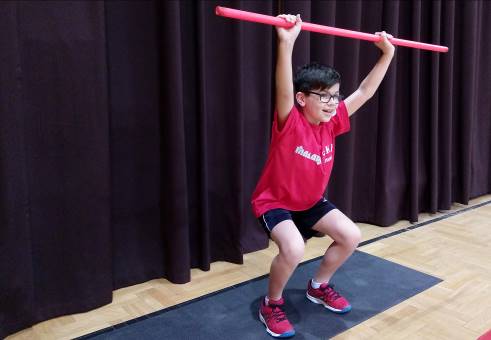 Ocena:3 pkt –prosty tułów, biodra poniżej poziomu uda, kolana oraz tyczka nad stopami, pięty przy podłodze2 pkt- prosty tułów, biodra poniżej poziomu uda, kolana oraz tyczka nad stopami, pięty przy podłodze na desce.1 pkt – zgięcie odcinka lędźwiowego, biodra powyżej uda, kolana po za linią stóp.2. Test – przeniesienie nogi nad poprzeczką.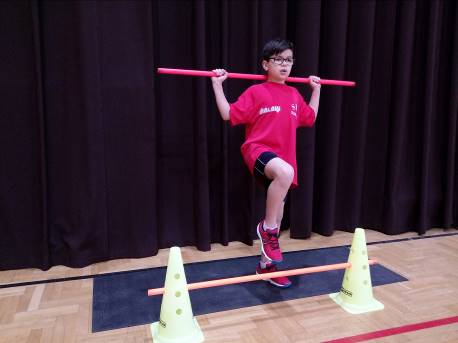 Pozycja wyjściowa: 3 pkt – biodra, kolana, stopy w osi, minimalny ruch lędźwi, tyczka i płotek w linii, ruch płynny2 pkt – zaburzenia osiowości, duży ruch lędźwi,  tyczka i płotek nie są równolegle,1 pkt – kontakt stopy z płotkiem, utrata równowagi.3. Test – Przysiad w wykroku. Pozycja wyjściowa:  Stopy ustawione w linii, odległość pięty nogi wykrocznej od czubka buta nogi zakrocznej równa jest odległości podłogi od guzowatości piszczeli. Sylwetka wyprostowana, drążek trzymany oburącz, u góry na wysokości lordozy szyjnej na dole na wysokości lordozy lędźwiowej. Jeżeli nogą wykroczną jest noga prawa, to drążek u góry trzyma ręka lewa.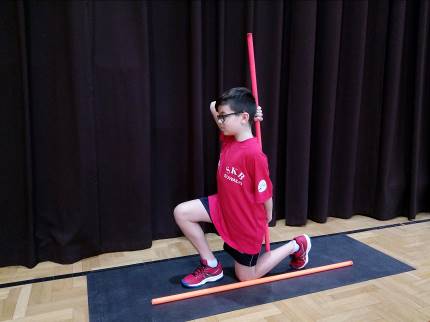 3 pkt – tułów nieruchomo, stopy w linii,, kolano dotyka ziemi za piętą,2 pkt – ruchy tułowia, stopy nie osiowo, kolano nie dotyka ziemi,1 pkt – utrata równowagi 4. Test – Przysiad w wykroku.Pozycja wyjściowa: Sylwetka wyprostowana, ramiona wzdłuż tułowia.  Wykonujemy tzw. ADRAFKĘ.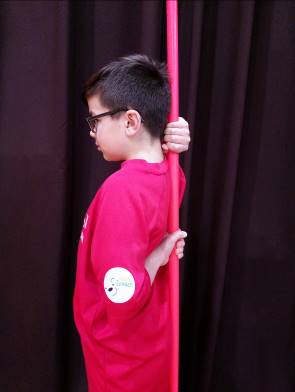 3 pkt – Odległość między pięściami wynosi długość dłoni,2 pkt - odległość między pięściami wynosi półtorej długości dłoni,1 pkt - odległość między pięściami wynosi więcej niż półtorej długości dłoni.5. Test – Aktywne uniesienie wyprostowanej nogi.Pozycja wyjściowa: Leżenie tyłem, nogi wyprostowane w kolanach, przylegają do podłogi, palce ustawione do siebie., ręce leżą wzdłuż tułowia.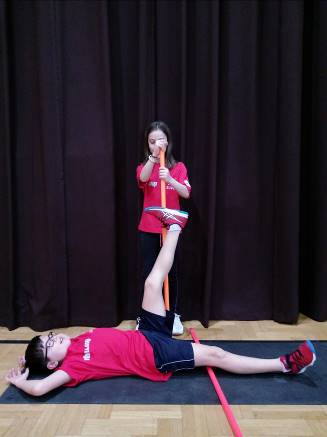 3 pkt – Kostka znajduje się pomiędzy biodrem, a połową uda,2 pkt - kostka znajduje się pomiędzy  połową uda a środkiem rzepki,1 pkt – kostka znajduje się poniżej środka rzepki.6. Test – Wyprost Kończyn górnych w leżeniu przodem.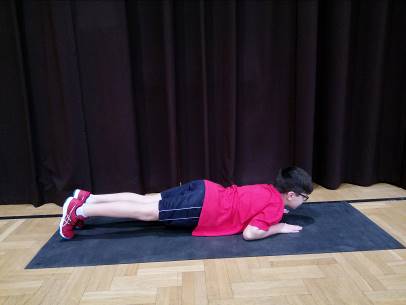 Pozycja wyjściowa: Leżenie przodem, ręce z szeroko rozstawionymi palcami, ustawione tak że kciuki są na wysokości oczodołów, łokcie aktywnie uniesione nad podłożem, stopy na szerokość bioder, czubki butów dotykają podłogi, pięty na górze.3 pkt – Kciuki w linii policzków, stopy palcami oparte o podłogę, ręce na                  szerokość barków, płynny ruch całego tułowia i kończyn,2 pkt – kciuki na linii obojczyków,1 pkt -  nie jest w stanie wykonać pompki.7. Test – Test stabilności rotacyjnej tułowia.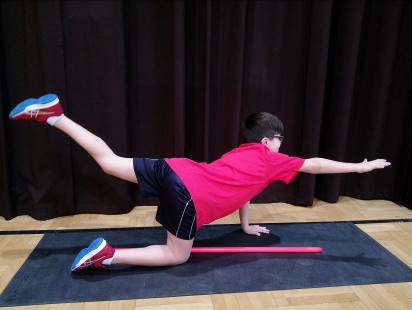 Pozycja wyjściowa: Klęk podparty, ręce na szerokość barków, ustawione pod barkami, kolana na szerokość bioder, ustawione pod biodrami. Sylwetka skorygowana.3 pkt – wykonano jedno powtórzenie jednostronne, prosty tułów, kolano i łokieć               dotykają się nad listwą2 pkt - wykonano jedno powtórzenie skośne, prosty tułów, kolano i łokieć               dotykają się nad listwą1 pkt – nie jest w stanie wykonać 1 powtórzenia skośnego.Nie ma możliwości wykonania Testu umiejętności technicznych oraz pracy nóg ponieważ w klasie 4 zaczynamy od „zera”. To nie jest sport wczesnoszkolny.Protokół DziewczętaChłopcyPunkty12 klaśnięć 15 klaśnięć minimalny 1 pkt16 klaśnięć 20 klaśnięć dostateczny 2 pkt20 klaśnięć 25 klaśnięć dobry 3 pkt25 klaśnięć 30 klaśnięć bardzo dobry 4 pkt30 klaśnięć 35 klaśnięć wysoki 5 pkt35 klaśnięć 40 klaśnięć wybitny 6 pktDziewczętaChłopcyPunkty5 stóp 5 stóp minimalny 1 pkt6 stóp 6 stóp dostateczny 2 pkt7 stóp 7 stóp dobry 3 pkt8 stóp 8 stóp bardzo dobry 4 pkt9 stóp 9 stóp wysoki 5 pkt10 stóp 10 stóp wybitny 6 pktDziewczętaChłopcyPunktyzawis na wyprostowanych rękach, wytrzymanie 3 sek. zawis na wyprostowanych rękach, wytrzymanie 5 sek. minimalny 1 pktzawis na wyprostowanych rękach, wytrzymanie 10 sek. zawis na wyprostowanych rękach, wytrzymanie 10 sek. dostateczny 2 pktzawis na jednej ręce, wytrzymanie 3 sek.zawis na wyprostowanych rękach, podciągnięcie się oburącz, tak aby głowa była wyżej niż drążek, wytrzymanie 3 sek.dobry 3 pktzawis na jednej ręce, wytrzymanie 10 sek.zawis na wyprostowanych rękach, podciągnięcie się oburącz, tak aby głowa była wyżej niż drążek, wytrzymanie 10 sek.bardzo dobry 4 pktzawis na wyprostowanych rękach, podciągnięcie się oburącz, tak aby głowa była wyżej niż drążek, wytrzymaj 3 sek.zawis, podciągnięcie się oburącz, wolne opuszczenie jednej ręki, wytrzymanie 10 sek.wysoki 5 pktzawis, podciągnięcie sięzawis, podciągnięcie się wybitny 6 pktDziewczętaChłopcyPunktychwyt oburącz za kostkichwyt oburącz za kostkiminimalny 1 pktdotknięcie palcami obu rąk palców stópdotknięcie palcami obu rąk palców stópdostateczny 2 pktdotknięcie palcami obu rąk podłożadotknięcie palcami obu rąk podłożadobry 3 pktdotknięcie wszystkimi palcami (obu rąk) podłożadotknięcie wszystkimi palcami (obu rąk) podłożabardzo dobry 4 pktdotknięcie dłońmi podłożadotknięcie dłońmi podłożawysoki 5 pktdotknięcie głową kolandotknięcie głową kolanwybitny 6 pktDziewczętaChłopcyPunkty10 sek30 sekminimalny 1 pkt30 sek1 min.dostateczny 2 pkt1 min.1,5 min.dobry 3 pkt1,5 min.2 min.bardzo dobry 4 pkt2 min.3 min.wysoki 5 pkt3 min.4 min.wybitny 6 pktWiek uczniaMinimalnaDostatecznaDobraBardzo dobraWysokaWybitna
6 lat 

7 lat

8 lat
5

6 

6
8 

9 

10 
11 

12 

13 
14 

15

17 
17

18

21
20 

22 

25 
9-10 latTest zmodyfikowny

0

5

9

13 

17

21 
11-12 lat

13-15 lat

16-18 lat

19-25 lat6 

6 

6 

611 

12 

12 

1216 

17 

18 

1820 

22 

23 

2425 

27 

28 

3029 

31 

33 

35lpNazwiskoImięZadanie1Zadanie 2Zadanie 3Zadanie 4Zadanie 512345671.2.3.4.5.6.7.8.9.10.11.12.13.14.15.Zmodyfikowany test Denisiuka  13-21 pktZmodyfikowany test Denisiuka  13-21 pktZmodyfikowany test Denisiuka  13-21 pktZmodyfikowany test Denisiuka  13-21 pktZmodyfikowany test Denisiuka  13-21 pktFMS 14-21pktFMS 14-21pktFMS 14-21pktFMS 14-21pktFMS 14-21pktFMS 14-21pktFMS 14-21pktMinimalna ilość punktów 27.Minimalna ilość punktów 27.Minimalna ilość punktów 27.Minimalna ilość punktów 27.Minimalna ilość punktów 27.Minimalna ilość punktów 27.Minimalna ilość punktów 27.Minimalna ilość punktów 27.Minimalna ilość punktów 27.Minimalna ilość punktów 27.Minimalna ilość punktów 27.Minimalna ilość punktów 27.